Tvarovanie korpusov špeciálnych šľahaných hmôtŠpeciálne šľahané hmoty sa tvarujú na čistý papier na pečenie :1.Striekaním: vrecúškom s hladkou  rúrkou rezanou rúrkou na čistý papier 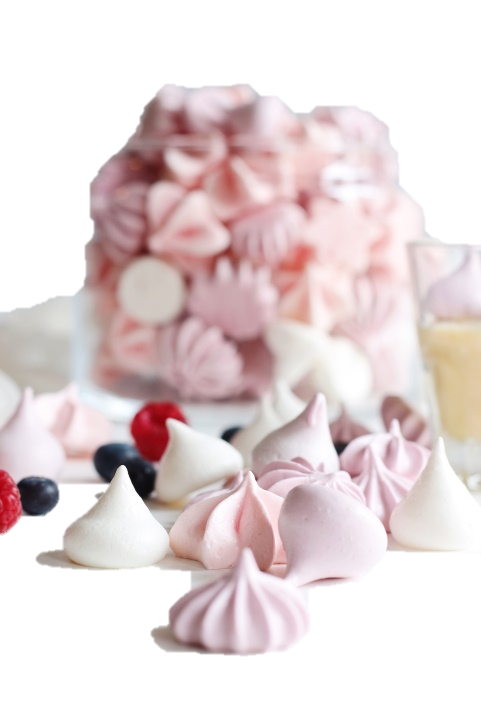 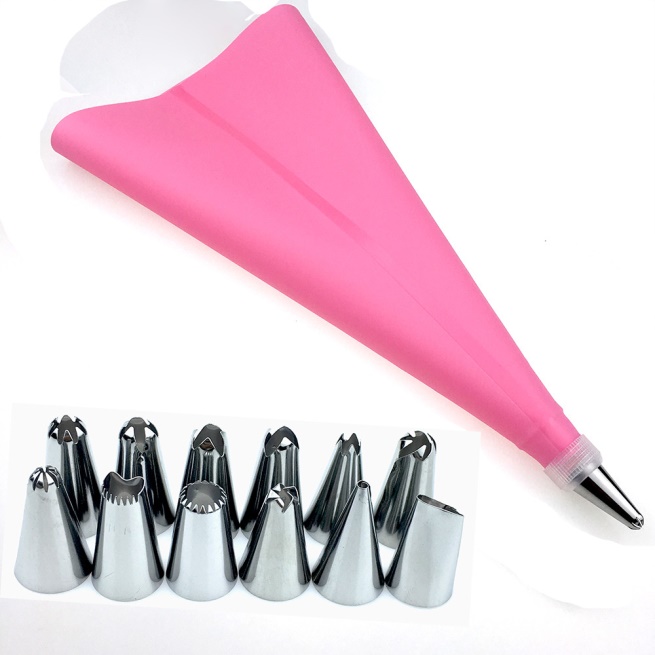 2. Rozotieraním :špachtľou, nožom, lyžicou...cez formu ( laskonky )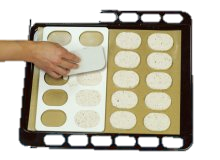 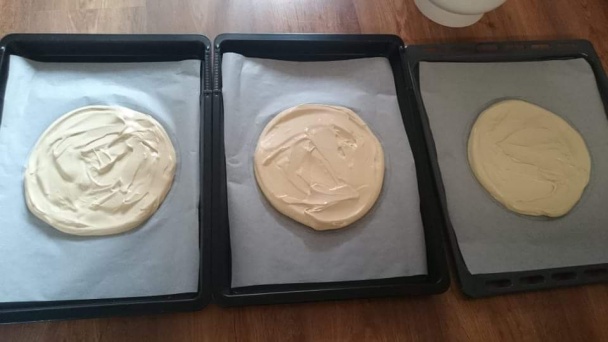 